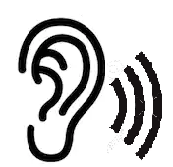 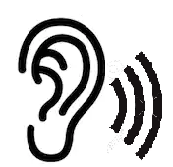 Name:______________________________________________________________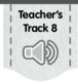 Listen to the conversation. Circle the correct picture to complete each sentence.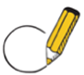 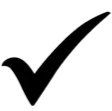 The children are going to meet the…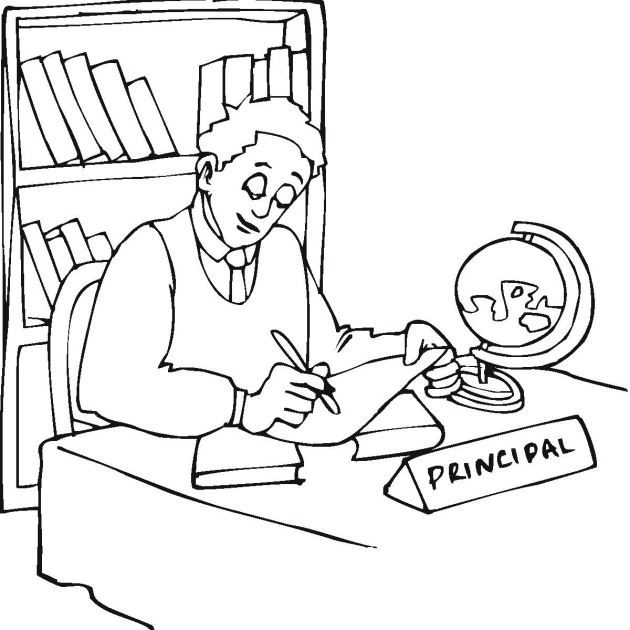 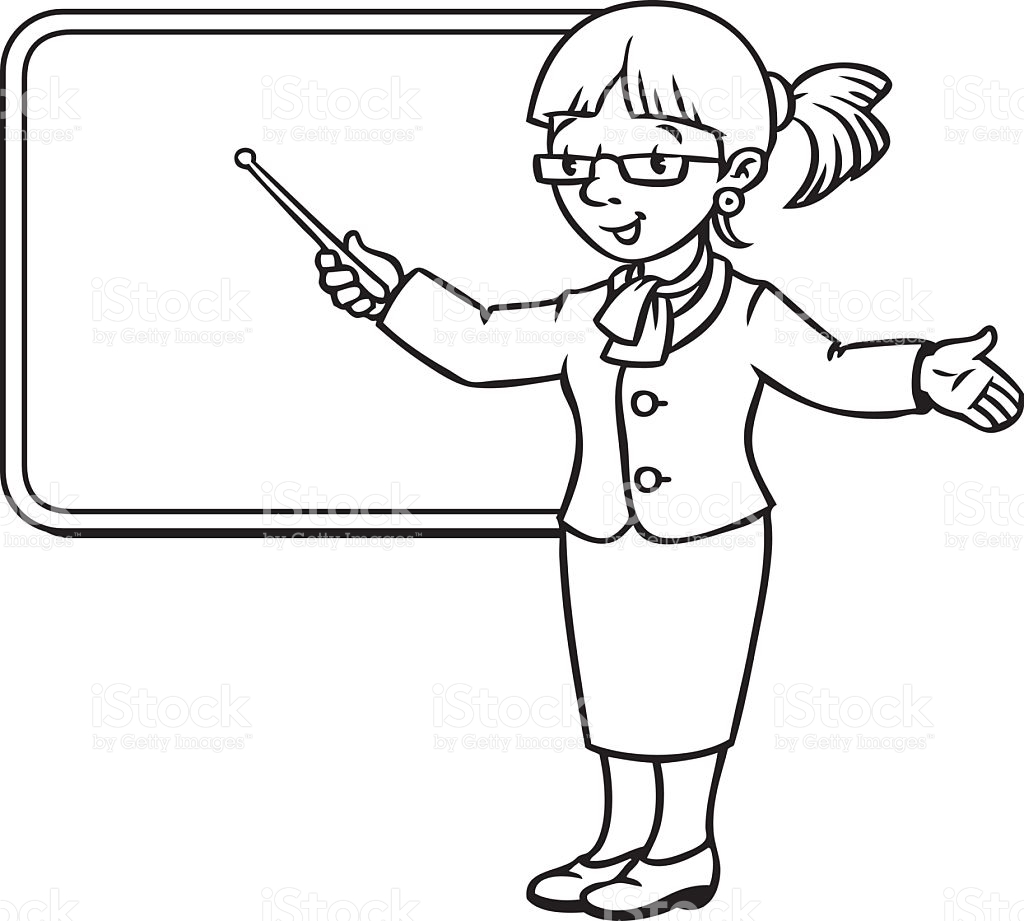 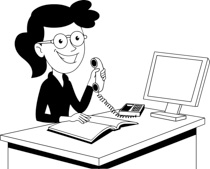          PRINCIPAL                                        TEACHER                                  SECRETARYAnna wants to look for him in his…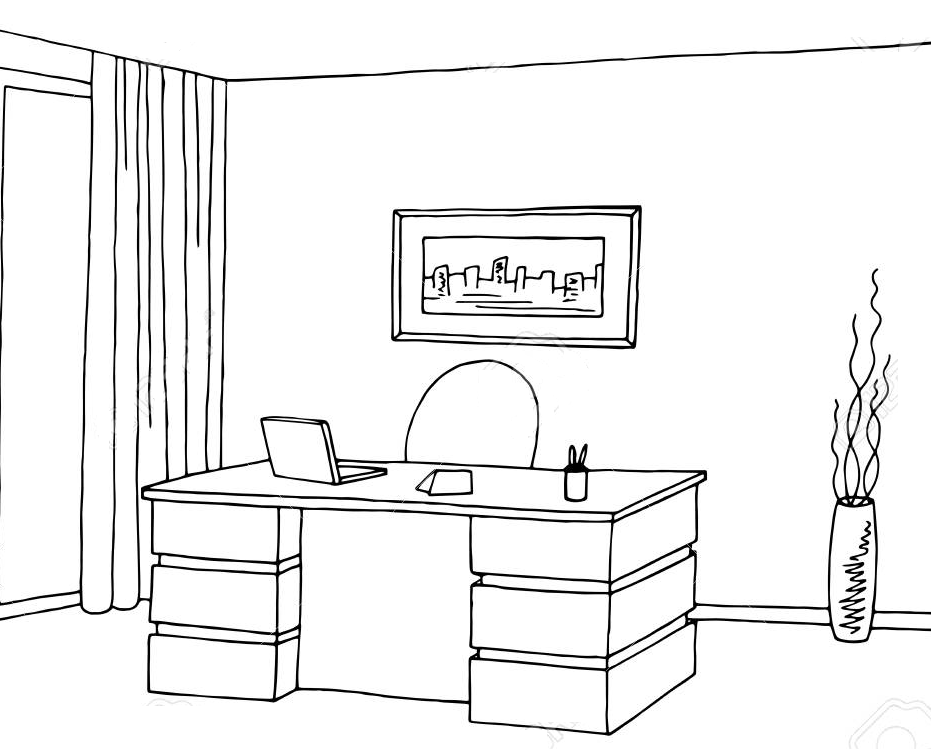 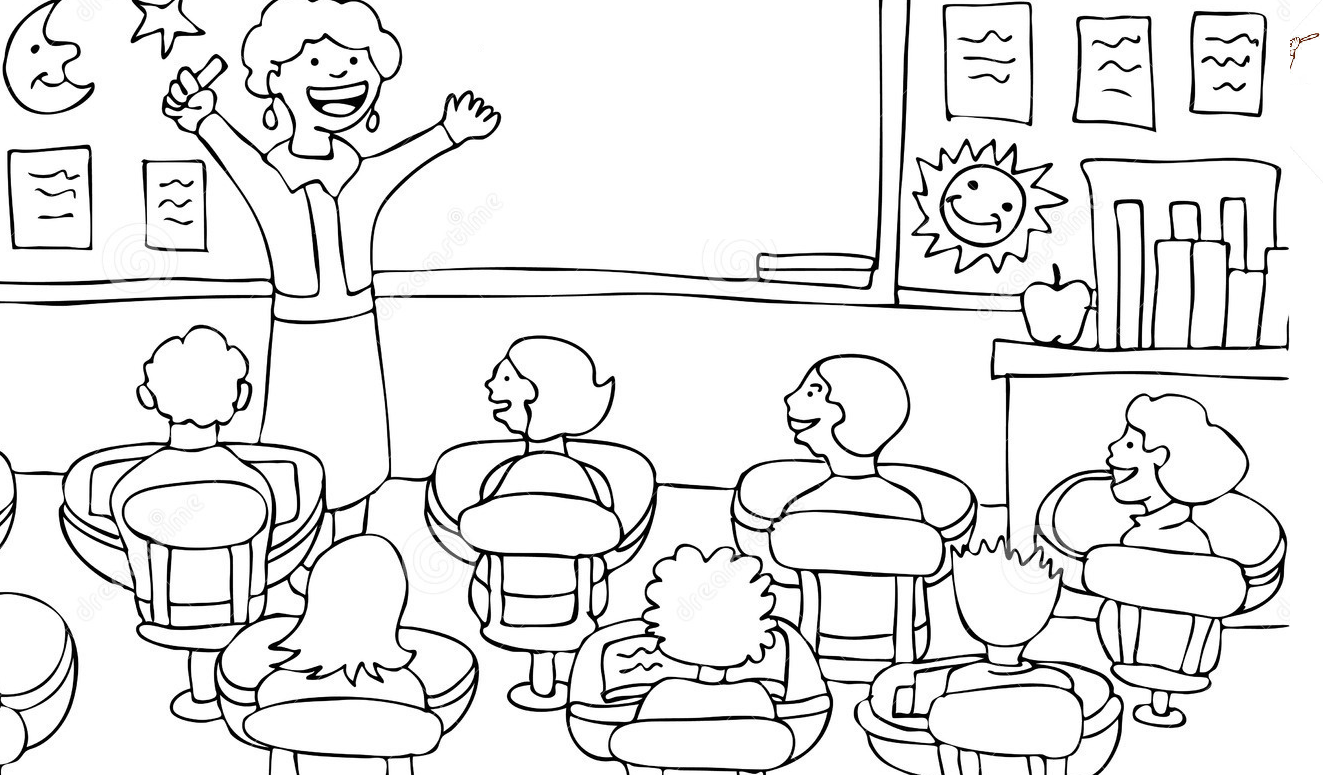 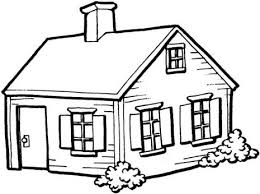               HOUSE                                       CLASSROOM                                  OFFICE            Kate wants to drink…                                                                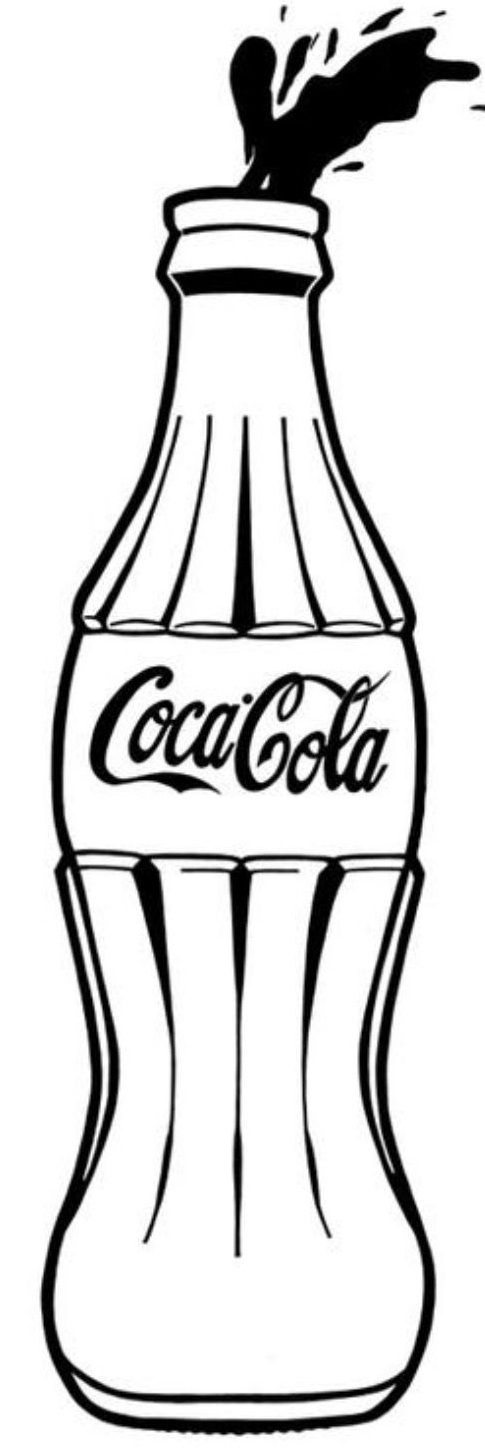 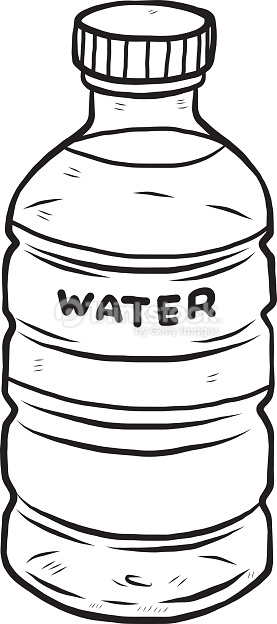 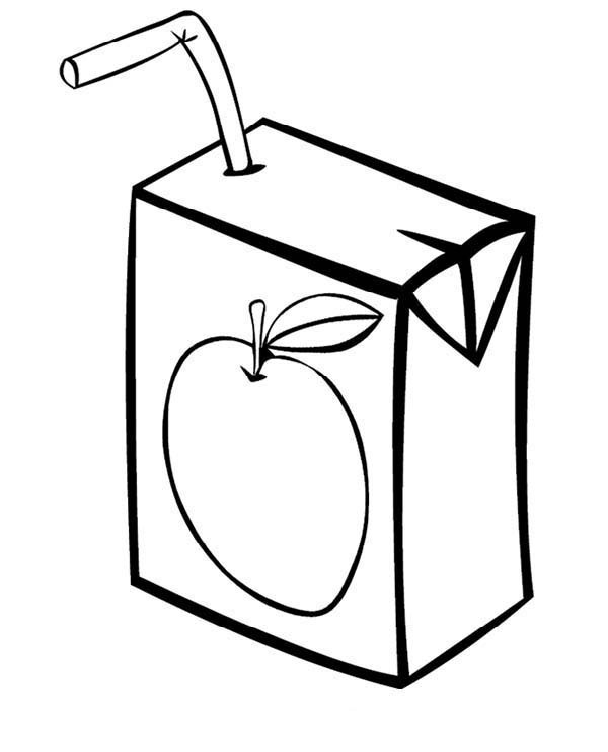                           SODA                                        WATER                                           JUICEThe children are going to the… 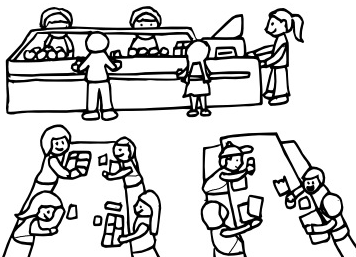         CAFETERIA                             PLAYGROUND                                 LIBRARYHow does the principal feel? Color the correct feeling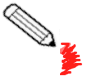 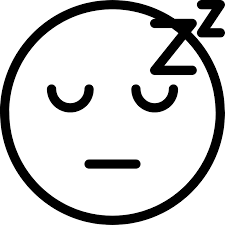 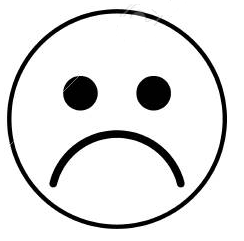 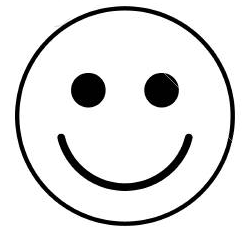 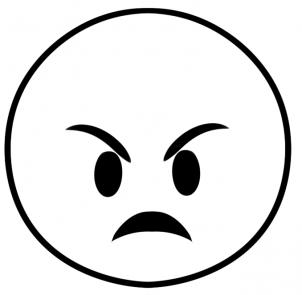 